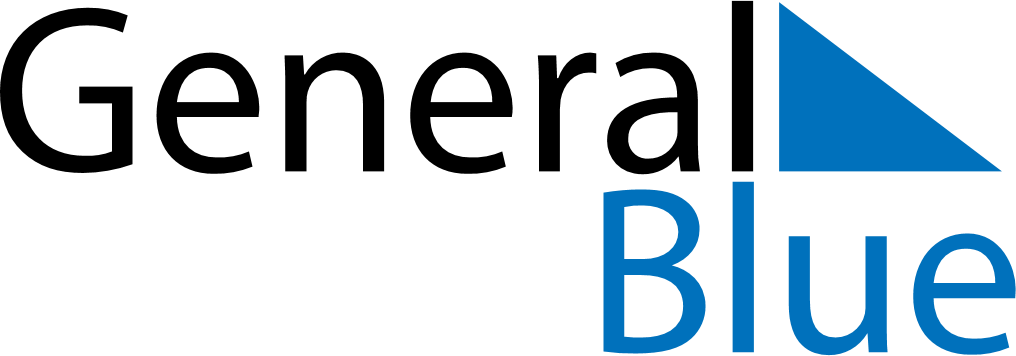 20222022202220222022202220222022LuxembourgLuxembourgLuxembourgLuxembourgLuxembourgLuxembourgLuxembourgLuxembourgJANUARYSMTWTFSFEBRUARYSMTWTFSMARCHSMTWTFSJANUARY1FEBRUARY12345MARCH12345JANUARY2345678FEBRUARY6789101112MARCH6789101112JANUARY9101112131415FEBRUARY13141516171819MARCH13141516171819JANUARY16171819202122FEBRUARY20212223242526MARCH20212223242526JANUARY23242526272829FEBRUARY2728MARCH2728293031JANUARY3031FEBRUARYMARCHAPRILSMTWTFSMAYSMTWTFSJUNESMTWTFSAPRIL12MAY1234567JUNE1234APRIL3456789MAY891011121314JUNE567891011APRIL10111213141516MAY15161718192021JUNE12131415161718APRIL17181920212223MAY22232425262728JUNE19202122232425APRIL24252627282930MAY293031JUNE2627282930APRILMAYJUNEJULYSMTWTFSAUGUSTSMTWTFSSEPTEMBERSMTWTFSJULY12AUGUST123456SEPTEMBER123JULY3456789AUGUST78910111213SEPTEMBER45678910JULY10111213141516AUGUST14151617181920SEPTEMBER11121314151617JULY17181920212223AUGUST21222324252627SEPTEMBER18192021222324JULY24252627282930AUGUST28293031SEPTEMBER252627282930JULY31AUGUSTSEPTEMBEROCTOBERSMTWTFSNOVEMBERSMTWTFSDECEMBERSMTWTFSOCTOBER1NOVEMBER12345DECEMBER123OCTOBER2345678NOVEMBER6789101112DECEMBER45678910OCTOBER9101112131415NOVEMBER13141516171819DECEMBER11121314151617OCTOBER16171819202122NOVEMBER20212223242526DECEMBER18192021222324OCTOBER23242526272829NOVEMBER27282930DECEMBER25262728293031OCTOBER3031NOVEMBERDECEMBER2022 Holidays for Luxembourg2022 Holidays for Luxembourg2022 Holidays for LuxembourgJan 1	New Year’s DayApr 15	Good FridayApr 17	Easter SundayApr 18	Easter MondayMay 1	Labour DayMay 9	Europe DayMay 26	Ascension DayJun 6	Whit MondayJun 23	L’anniversaire du Grand-DucAug 15	AssumptionNov 1	All Saints’ DayDec 25	Christmas DayDec 26	Boxing Day